Orientaciones para trabajo semanal                         a distancia  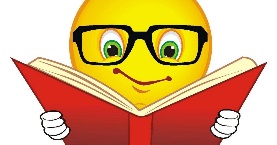 Profesor/ a: Julia Bravo DíazEducadora Diferencial: Angelina Rojas.                                                                        Educadora Diferencial: Angelina Rojas.                                                                        Educadora Diferencial: Angelina Rojas.                                                                        Teléfono: 976103827 Correos: jbravo@mlbombal.clTeléfono: 976103827 Correos: jbravo@mlbombal.clTeléfono: 976103827 Correos: jbravo@mlbombal.clarojas@mlbombal.cl                              Asignatura: lenguaje       Curso:3° BásicoAsignatura: lenguaje       Curso:3° BásicoSemana: 27 al 31 de JulioSemana: 27 al 31 de JulioUnidad: 2 Unidad: 2 Unidad: 2 Unidad: 2 Objetivo de la Clase: Afianzar la comprensión lectora por medio de textos instructivos. Objetivo de la Clase: Afianzar la comprensión lectora por medio de textos instructivos. Objetivo de la Clase: Afianzar la comprensión lectora por medio de textos instructivos. Objetivo de la Clase: Afianzar la comprensión lectora por medio de textos instructivos. Indicaciones para el trabajo del estudiante:Indicaciones para el trabajo del estudiante:Indicaciones para el trabajo del estudiante:Indicaciones para el trabajo del estudiante:Del libro de lenguaje leer y resolver las actividades de las páginas. 70, 71 y 72 Del libro de lenguaje leer y resolver las actividades de las páginas. 70, 71 y 72 Del libro de lenguaje leer y resolver las actividades de las páginas. 70, 71 y 72 Del libro de lenguaje leer y resolver las actividades de las páginas. 70, 71 y 72 